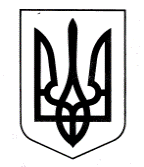 ЗАЗИМСЬКА СІЛЬСЬКА РАДА БРОВАРСЬКОГО РАЙОНУ  КИЇВСЬКОЇ ОБЛАСТІ РІШЕННЯПро затвердження штатного розпису Комунального закладу «Центр культури, дозвілля та спорту» Зазимської сільської ради Броварського району Київської області на 2021р.Відповідно до пункту 5 частини першої статті 26, пункту 6 частини четвертої статті 42, частини першої статті 59 Закону України «Про місцеве самоврядування в Україні», постанови Кабінету Міністрів України №268 від 09.03.2006 року «Про упорядкування структури та умов оплати праці працівників апарату органів виконавчої влади, органів прокуратури, судів та інших органів», та наказу Міністерства фінансів України від 25.01.2002р. №57 «Про затвердження документів, що застосовуються у процесі виконання бюджету», Зазимська сільська радаВИРІШИЛА:1. Затвердити штатний розпис Комунального закладу «Центр культури, дозвілля та спорту»  Зазимської сільської ради Броварського району Київської області загальною чисельністю працівників у кількості 43,75 штатних одиниць з фондом заробітної плати на 2021рік в сумі 4 842 335,00 грн., згідно із додатком №1.2. Ввести в дію штатний розпис з 01.01.2021 року.3. Контроль за виконанням цього рішення покласти на постійні комісії ради та з питань соціально-економічного розвитку,  бюджету та фінансів, комунальної власності, реалізації державної регуляторної політики, інвестицій та зовнішньоекономічних зв’язків.Сільський голова	Віталій КРУПЕНКОc. Зазим'є24 грудня  2020 року№ 237 – 03-позачергової - VIIІ